	ПРОЕКТ 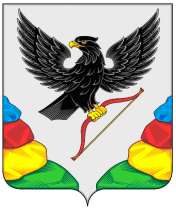 АДМИНИСТРАЦИЯ МУНИЦИПАЛЬНОГО РАЙОНА«НЕРЧИНСКИЙ РАЙОН»  ЗАБАЙКАЛЬСКОГО КРАЯПОСТАНОВЛЕНИЕдекабря 2021 года                                                	 № г. НерчинскО внесении дополнений и изменений в административный регламент предоставления муниципальной услуги «Выдача разрешения на использование земель или земельных участков, находящихся в муниципальной собственности муниципального района «Нерчинский район» и земельных участков, находящихся в государственной собственности, расположенных на территории сельских поселений, входящих  в состав муниципального района «Нерчинский район», без предоставления земельных участков и установления сервитута», утверждённый постановлением администрации муниципального района «Нерчинский район» от 23.12.2015 года №99 (в редакции постановлений администрации муниципального района «Нерчинский район» от 02.08.2016 года № 55,от 30.12.2016 года № 130, от 30.06.2017 года № 80,  от 27.04.2020 года № 18)В соответствии с Федеральным законом от 27 июля 2010 года № 210-ФЗ «Об организации предоставления государственных и муниципальных услуг», статьями  11.10, 39.2 Земельного Кодекса Российской Федерации, статьей 3.3 Федерального закона от 25 октября 2001 года № 137-ФЗ «О введении в действие Земельного кодекса Российской Федерации», постановлением администрации муниципального района «Нерчинский район» «Об утверждении перечня муниципальных услуг, предоставляемых на территории муниципального района «Нерчинский район» от 22.03.2016 года № 19 (в редакции постановления от 24.12.2019года № 84), руководствуясь Уставом муниципального района «Нерчинский район», в целях реализации Плана «быстрых побед» по улучшению инвестиционного климата Забайкальского края, администрация муниципального района «Нерчинский район» постановляет:1. Внести дополнения и изменения в административный регламент предоставления муниципальной услуги «Выдача разрешения на использование земель или земельных участков, находящихся в муниципальной собственности муниципального района «Нерчинский район» и земельных участков, находящихся в государственной собственности, расположенных на территории сельских поселений, входящих  в состав муниципального района «Нерчинский район»,  без предоставления земельных участков и установления сервитута», утверждённый постановлением администрации муниципального района «Нерчинский район» от 23.12.2015 года №99 (в редакции постановлений администрации муниципального района «Нерчинский район» от 02.08.2016 года № 55, от 30.12.2016 года № 130, от 30.06.2017 года № 80,  от 27.04.2020 года  № 18).2. Утвердить дополнения и изменения в административный регламент предоставления муниципальной услуги «Выдача разрешения на использование земель или земельных участков, находящихся в муниципальной собственности муниципального района «Нерчинский район» и земельных участков, находящихся в государственной собственности, расположенных на территории сельских поселений, входящих  в состав муниципального района «Нерчинский район»,   без предоставления земельных участков и установления сервитута», утверждённый постановлением администрации муниципального района «Нерчинский район» от 23.12.2015 года №99 (в редакции постановлений администрации муниципального района «Нерчинский район» от 02.08.2016 года № 55, от 30.12.2016 года № 130, от 30.06.2017 года № 80,  от 27.04.2020 года № 18) (прилагается). 3. Настоящее постановление опубликовать в газете «Нерчинская звезда».4. Настоящее постановление вступает в силу на следующий день, после дня его официального опубликования в газете «Нерчинская звезда».5.Контроль за исполнением настоящего постановления оставляю за собой.И.о.Главы муниципального района«Нерчинский район» 	              Н.Г.ЗоринаУТВЕРЖДЕНОпостановлением администрации муниципального района «Нерчинский район» от   ____декабря 2021года №113Дополнения и изменения в административный регламент предоставления муниципальной услуги «Выдача разрешения на использование земель или земельных участков, находящихся в муниципальной собственности муниципального района «Нерчинский район» и земельных участков, находящихся в государственной собственности, расположенных на территории сельских поселений, входящих  в состав муниципального района «Нерчинский район»,  без предоставления земельных участков и установления сервитута», утверждённый постановлением администрации муниципального района «Нерчинский район» от 23.12.2015 года №99 (в редакции постановлений администрации муниципального района «Нерчинский район» от 02.08.2016 года № 55, от 30.12.2016 года № 130, от 30.06.2017 года № 80,  от 27.04.2020 г. № 18)1. В разделе 2:Подпункт 2.7.1. пункта 2.7. дополнить абзацем следующего содержания:8) информация о необходимости осуществления рубок деревьев, кустарников, расположенных в границах земельного участка, части земельного участка или земель из состава земель населенных пунктов, предоставленных для обеспечения обороны и безопасности, земель промышленности, энергетики, транспорта, связи, радиовещания, телевидения, информатики, земель для обеспечения космической деятельности, земель обороны, безопасности и земель иного специального назначения (за исключением земель, указанных в пункте 3 части 2 статьи 23 Лесного кодекса Российской Федерации), в отношении которых подано заявление, - в случае такой необходимости.Абзац второй подпункта 2.7.6. пункта 2.7. изложить в следующей редакции:- представления документов и информации, в том числе об оплате государственной пошлины, взимаемой за предоставление муниципальной услуги, которые находятся в распоряжении органов, предоставляющих муниципальную услугу, иных государственных органов, органов местного самоуправления либо подведомственных органам местного самоуправления организаций, участвующих в предоставлении муниципальной услуги, в соответствии с нормативными правовыми актами Российской Федерации, нормативными правовыми актами Забайкальского края, муниципальными правовыми актами муниципального района «Нерчинский район».Подпункт 2.15.3. пункта 2.15. дополнить абзацем следующего содержания:Для инвалидов Администрация обязана обеспечить дублирование необходимой информации о порядке предоставления муниципальной услуги, звуковой и зрительной информации, а также надписей, знаков и иной текстовой и графической информации знаками, выполненными рельефно-точечным шрифтом Брайля, допуск сурдопереводчика и тифлосурдопереводчика._____________________